6.3.2 Percentage of teachers provided with financial support to attendconferences/workshopsandtowardsmembershipfeeofprofessionalbodiesduring thelast fiveyears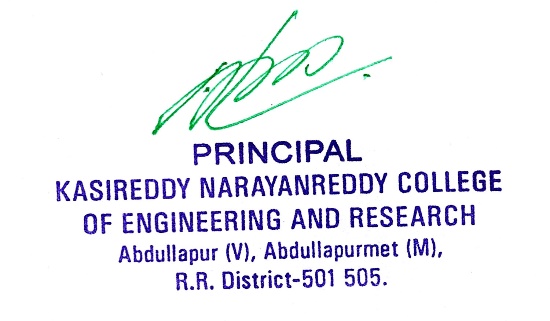 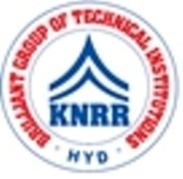 KASIREDDY NARAYANREDDY COLLEGE OF ENGINEERING & RESEARCH.(Approved by AICTE & Affiliated to JNTUH)Abdullapur (V), Abdullapurmet (M), R.R Dist, 501505,Telangana, INDIA.Email : principal@knrcer.ac.in ; website: www.knrcer.ac.inTopicURLPolicydocumentonprovidingfinancialsupporttoteachersView DocumentE-copy of letter/s indicating financial assistance toteachersandlistofteachersreceivingfinancialsupport yearwise undereachhead.2a. View DocumentE-copy of letter/s indicating financial assistance toteachersandlistofteachersreceivingfinancialsupport yearwise undereachhead.2b.  View DocumentAudited statement of account highlighting thefinancialsupporttoteacherstoattendconferences/workshop s and towards membership fee forprofessional bodies.View Document